KRĄG TEMATYCZNY: ZWIERZĘTA EGZOTYCZNEDzień 56                                                                                                                                               Temat zajęć: Zwierzęta australijskieCele ogólne:  - rozwijanie wyobraźni, fantazji,                                                                                                                   - rozpoznawanie i nazywanie zwierząt zamieszkujących Australię,                                                                                                                                                                                                            - oglądanie filmu Australia,                                                                                                              - poznanie zwierząt australijskich ich wyglądu, warunków życia,                                                                                                                                                                                                                                                                 - kształtowanie postawy proekologicznej,                                                                                           - wzbogacanie słownictwa czynnego i biernego,                                                                                                  - dobieranie podpisów do zdjęć, obrazków,                                                                                                                       - słuchanie piosenki Kangur,                                                                                                                             - oglądanie bajki Zwierzęta Australii,                                                                                                                   - utrwalenie wyglądu literki z, Z drukowanej i pisanej,                                                                                                             - doskonalenie formułowania odpowiedzi na pytania,                                                                                       - wypowiadanie się na temat treści ilustracji,                                                                                               - usprawnianie spostrzegania wzrokowego i słuchowego,                                                                                       - kształcenie spostrzegawczości i uwagi,                                                                                                      - doskonalenie sprawności  manualnej oraz koordynacji wzrokowo-ruchowej,                                                                - tworzenie zbiorów,                                                                                                                                         - utrwalenie nazw dni tygodnia, nazw miesięcy,                                                                                                         - kształtowanie umiejętności posługiwania się kalendarzem.                                                                                                                                        Cele szczegółowe:                                                                                                                                  uczeń:                                                                                                                                                          - potrafi wymienić zwierzęta australijskie,                                                                                                                                                                                                       - wie, że należy dbać o środowisko,                                                                                                                      - wzbogaca słownictwo bierne i czynne,                                                                                                              - zna wygląd litery z, Z,                                                                                                                                                                                                                                              - ćwiczy logiczne myślenie,                                                                                                                                           - doskonali sprawność manualną,                                                                                                                                        - odpowiada na pytania zdaniem prostym lub złożonym,                                                                               - wymienia nazwy dni tygodnia, nazwy miesięcy,                                                                                                   -  umie posługiwać się kalendarzem.                                                                                                                                                                                                                                                        Metody:                                                                                                                                                            -  oglądowe, czynne, słowne.Formy pracy:                                                                                                                                                   - indywidualna.Środki dydaktyczne:                                                                                                                                                                                                                                                                                                                                                                                                                                                   - piosenka  Kangur                                                                                                                                 - bajka  Zwierzęta w Australii                                                                                                                                                             - film przyrodniczy Australia, 10 najpiękniejszych miejsc w Australii, Australian animals                                                                                                                                      - karta pracyOpis przebiegu zajęć:1. Popatrz na kartkę z kalendarza i powiedz:                                                                                         - Jaki dzień tygodnia zaznaczono kolorem niebieskim?                                                                                   – Który to dzień czerwca?                                                                                                                                                              – Jaki dzień tygodnia był wczoraj?                                                                                                                            - Jaki dzień tygodnia będzie jutro?                                                                                                                          - Jaki dzień tygodnia będzie pojutrze?                                                                                                           - Wymień kolejno nazwy miesięcy w roku.                                                                                            – Wymień kolejno nazwy dni tygodnia.2. Przyjrzyj się zdjęciom. Z jakim miejscem na Ziemi Ci się kojarzą?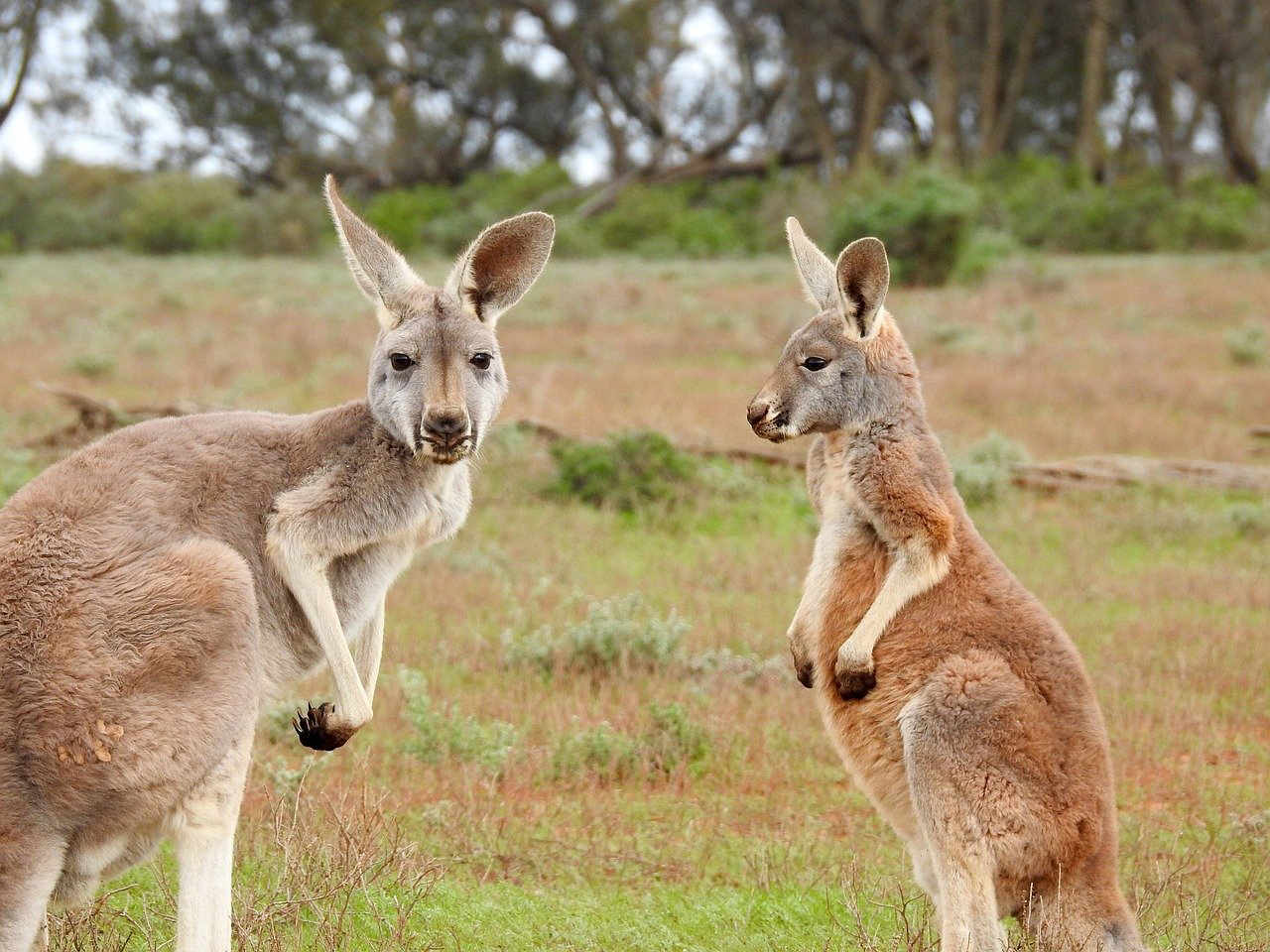 KANGUR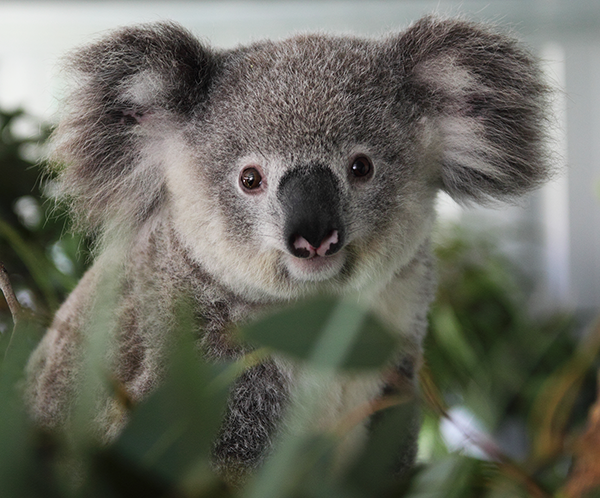 KOALA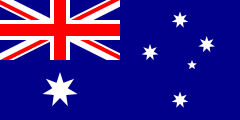                                                               AUSTRALIA3. Oglądnij film przyrodniczy AUSTRALIAhttps://www.youtube.com/watch?v=AJ1TPz9NOr04. Oglądnij film : 10 najpiękniejszych miejsc w Australiihttps://www.youtube.com/watch?v=YOL8ADzfFR05. Oglądnij: Zwierzęta w Australiihttps://www.youtube.com/watch?v=Y8j5C5vA9t46. Oglądnij Australian animalshttps://www.youtube.com/watch?v=7Hqmf3fvyZ87. Jakie to zwierzęta? Przeczytaj wyrazy w ramce. Dopasuj napisy do zdjęć.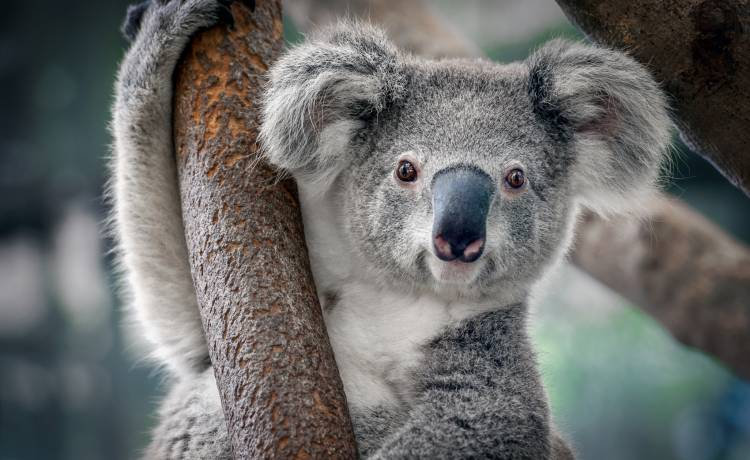 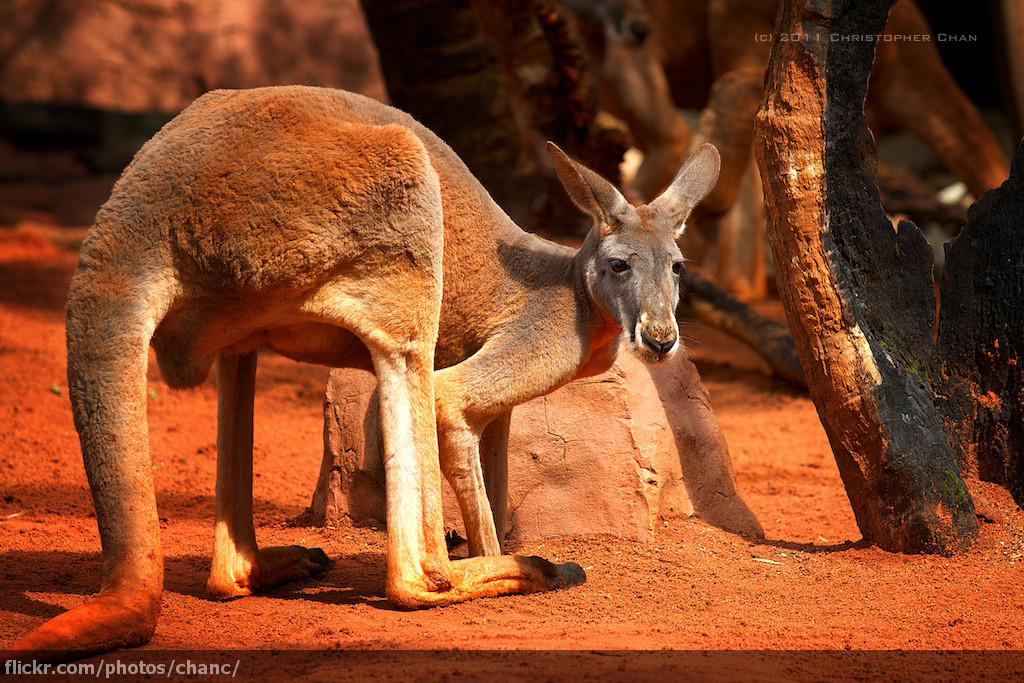                                    1                                                                        2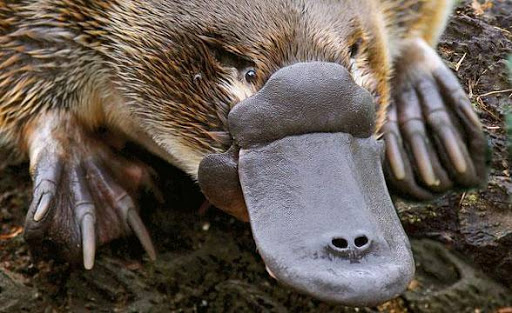 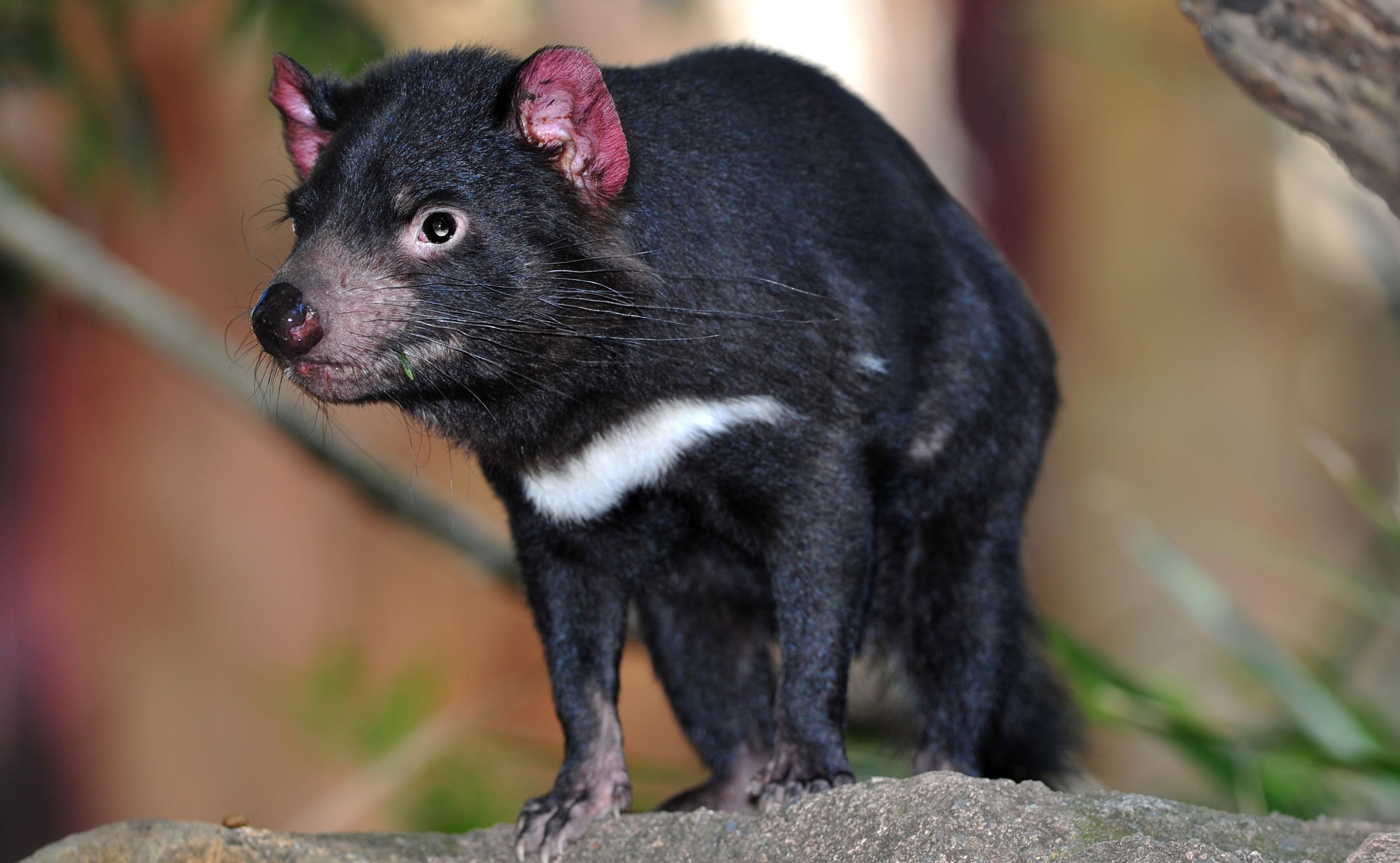                                    3                                                                         4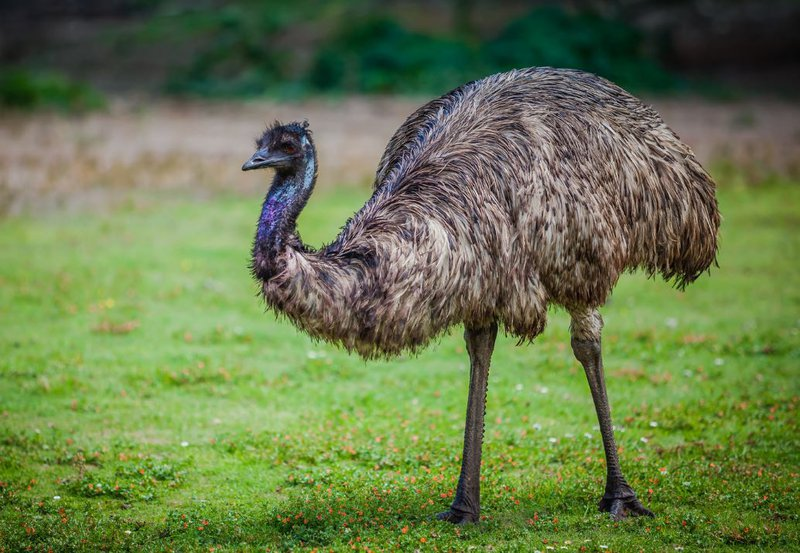 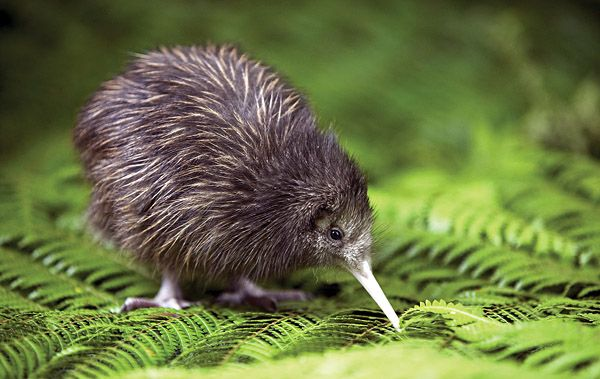                                    5                                                                           6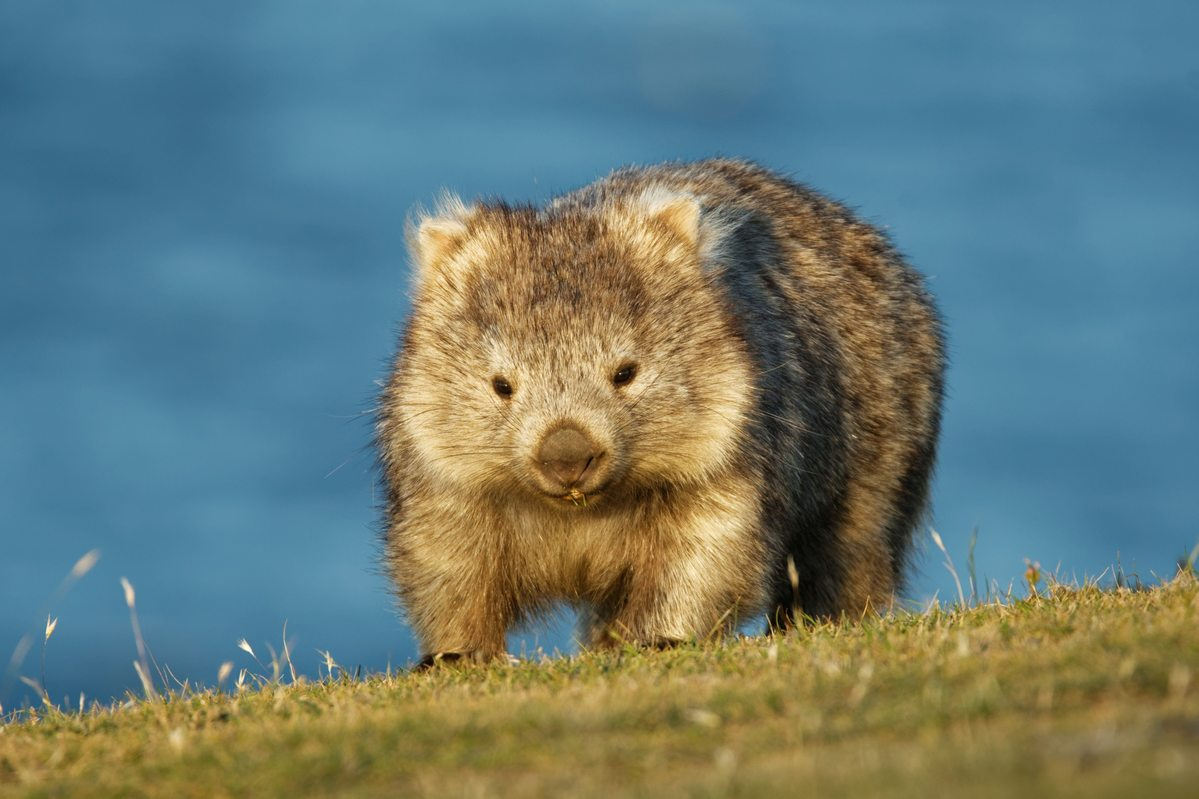 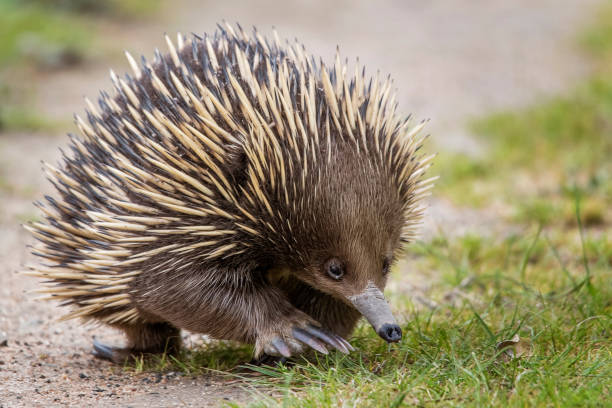                                  7                                                                            8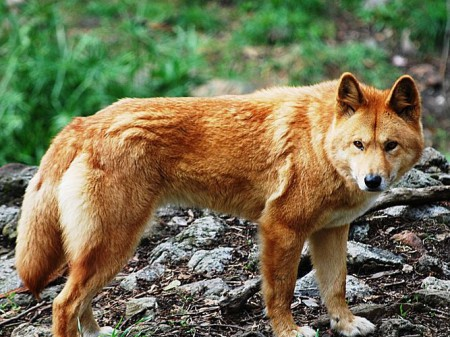 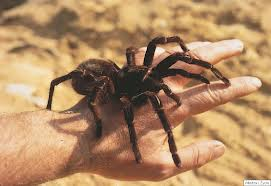                                 9                                                                       10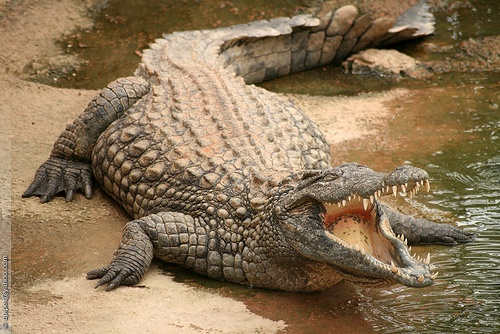                                 118. Posłuchaj piosenki Kangurhttps://www.youtube.com/watch?v=s5lJkJCu4GcPoniżej karta pracyKARTA PRACY1. Poćwicz pisanie literki z, Z. 2. Otocz pętlą takie same zwierzęta.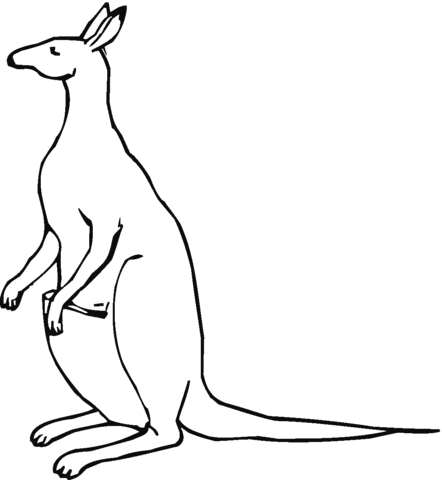 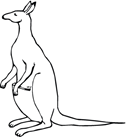 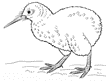 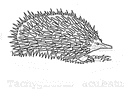 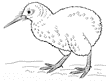 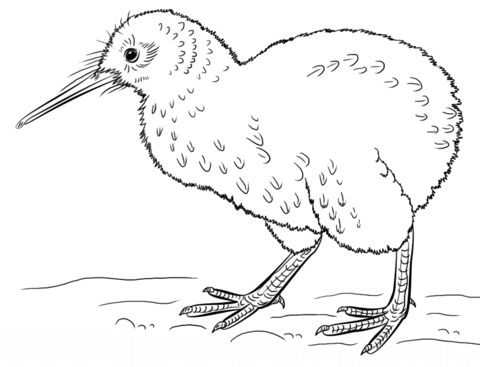 Policz zwierzęta. Wpisz w okienko odpowiednią liczbę. 3. Dopasuj podpisy do obrazków. Pokoloruj. Wytnij wyrazy. Przeczytaj. Dopasuj podpisy do obrazków, przyklej.  CZERWIEC   2020 CZERWIEC   2020 CZERWIEC   2020 CZERWIEC   2020 CZERWIEC   2020 CZERWIEC   2020 CZERWIEC   2020PONIEDZIAŁEKWTOREKŚRODACZWARTEKPIĄTEKSOBOTANIEDZIELA1234567891011121314151617181920212223242526  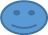 27282930KOALA * KANGUR * DZIOBAK * DIABEŁ TASMAŃSKI* EMU * KIWI * WOMBAT           *  KOLCZATKA * PIES DINGO * PTASZNIK *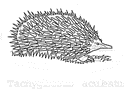 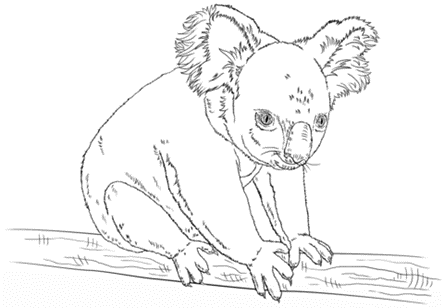 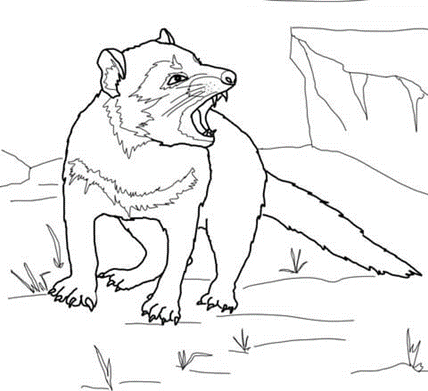 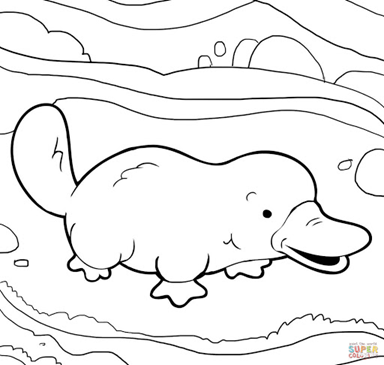 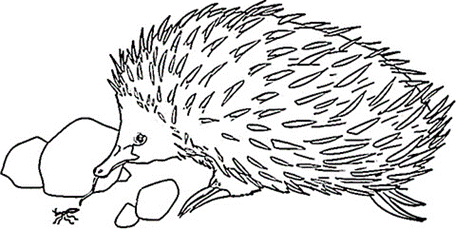 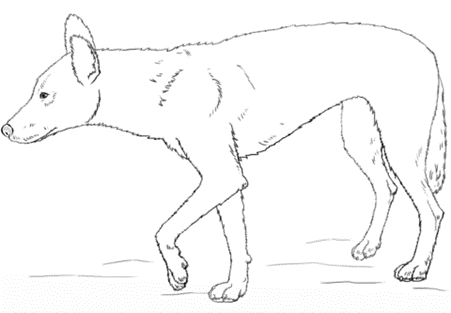 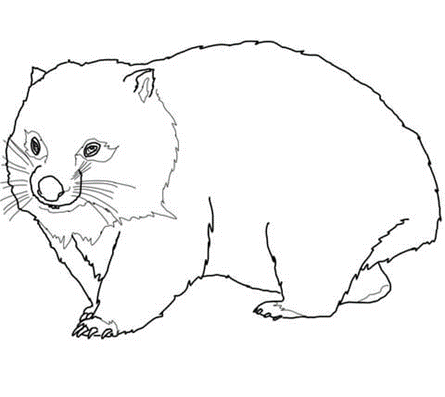 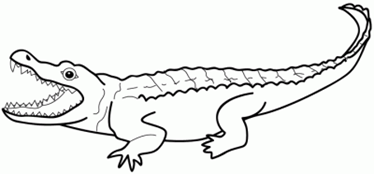 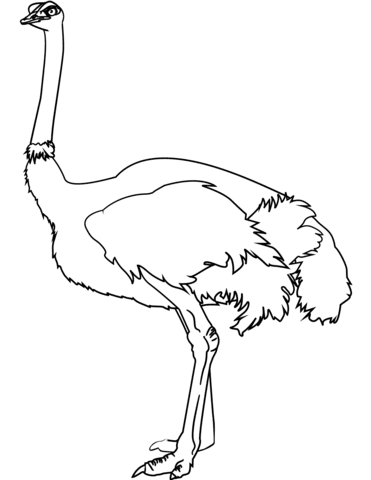 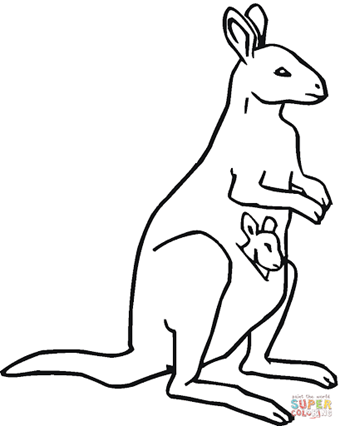 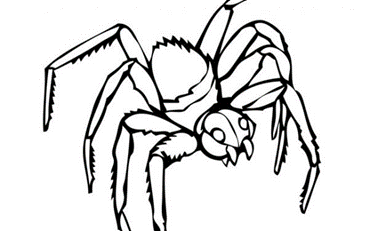 KOALADZIOBAKWOMBATDIABEŁ TASMAŃSKIPIES  DINGOKOLCZATKAKROKODYLEMUKANGUR